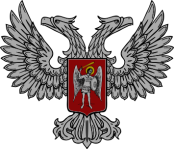 АДМИНИСТРАЦИЯ ГОРОДА ГОРЛОВКАРАСПОРЯЖЕНИЕглавы администрации21 апреля  2017 г.	                                                               № 292-рг. ГорловкаО передаче в хозяйственное ведение нежилых помещениймуниципальной собственностиРассмотрев обращение коммунального предприятия «Управляющая компания города Горловка» о передаче в хозяйственное ведение нежилых помещений муниципальной собственности, руководствуясь Постановлением Совета Министров Донецкой Народной Республики от 02 июня 2014 года № 9-1 «О применении Законов на территории ДНР в переходный период» (с изменениями), статьей 136 Хозяйственного кодекса Украины, пунктами 3.2.3, 4.1 Положения об администрации города Горловка, утвержденного распоряжением главы администрации города Горловка от                           13 февраля 2015 г. № 1-р1. Закрепить на праве хозяйственного ведения за коммунальным предприятием «Управляющая компания города Горловка» (Голубев) нежилые помещения муниципальной собственности, расположенные по адресам: просп. Ленина, 15, общей площадью 449,50 кв.м, ул. Таврическая, 41, общей площадью 365,7 кв.м.2. Коммунальному предприятию «Центральный» (Шурина) передать коммунальному предприятию «Управляющая компания города Горловка» (Голубев) нежилые помещения муниципальной собственности, расположенные по адресу:              просп. Ленина, 15, общей площадью 449,50 кв.м.3. Коммунальному предприятию «Городская служба единого заказчика» (Зозуля) передать коммунальному предприятию «Управляющая компания города Горловка» (Голубев) нежилые помещения муниципальной собственности, расположенные по адресу: ул. Таврическая, 41, общей площадью 365,7 кв.м.    4. Координацию работы за исполнением распоряжения возложить на управление муниципального развития администрации г. Горловка (Дидур), контроль – на первого заместителя главы администрации города Горловка Калиниченко П.В. И.о. главы администрации 			           		                        И.С.ПРИХОДЬКО